EK-1- Basılacak Kitap ve Eğitim Materyallerinin Teknik ÖzellikleriAnnex 1 – Technical Specifications of Books and Other Training MaterialsThe selected service provider is expected to produce the materials in accordance with the following specifications.LOT-1 (2 Kitap) A.1.1 + A.2.6KİTAP 1 - İDARİ YARGIDA ADİL YARGILANMA HAKKI EMSAL KARARLARKİTAP 2 -ARA DÖNEM İLERLEME VE DEĞERLENDİRME RAPORULOT -2 ( Dört Eğitim Modülü için Katılımcı Kitapları) A.2.4KİTAP 1 - MODÜL 1 HUKUKİ GEREKÇELENDİRME VE KARAR YAZIMI KATILIMCI KİTABIKİTAP 2 - MODÜL 2 İDARI YARGI İLE İLGİLİ AVRUPA İNSAN HAKLARI MAHKEMESİ VE ANAYASA MAHKEMESİ KARARLARI KATILIMCI KİTABIKİTAP 3- MODÜL 3 ADİL YARGILANMA HAKKI – MAKUL SÜRE KATILIMCI KİTABIKİTAP 4 - MODÜL 4 KALEM PERSONELİ İÇİN DAVA VE ZAMAN YÖNETİMİ KATILIMCI KİTABI	 	LOT-3 (5 Kitap) -A.2.3 KİTAP 1 - EĞİTİM METODOLOJİSİ EL KİTABIKİTAP 2 - MODÜL 1 HUKUKİ GEREKÇELENDİRME VE KARAR YAZIMI EĞİTİCİ REHBERİKİTAP 3 - MODÜL 2 İDARI YARGI İLE İLGİLİ AVRUPA İNSAN HAKLARI MAHKEMESİ VE ANAYASA MAHKEMESİ KARARLARI EĞITİCİ REHBERİKİTAP 4 - MODÜL 3 ADIL YARGILANMA HAKKI – MAKUL SÜRE EĞİTİCİ REHBERİKİTAP 5 - MODÜL 4 KALEM PERSONELİ İÇİN DAVA VE ZAMAN YÖNETİMİ EĞITİCİ REHBERİLOT-4 ( Eğitim Yardımcı Materyaller ) A.2.3 + A.2.4MOUSEPADÖrnek: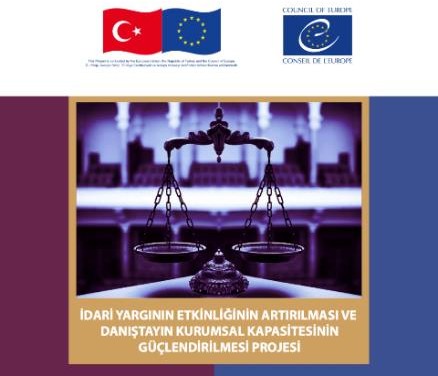 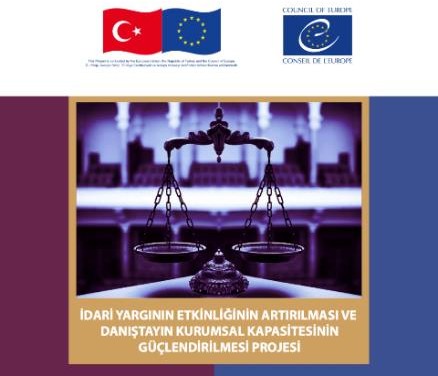 FLASH BELLEKÖrnek: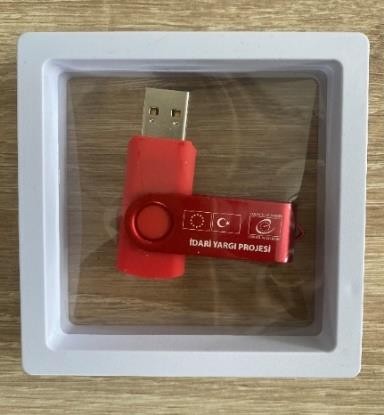 EĞİTİCİ MATERYALLERİ İÇİN ÇANTAÖrnek: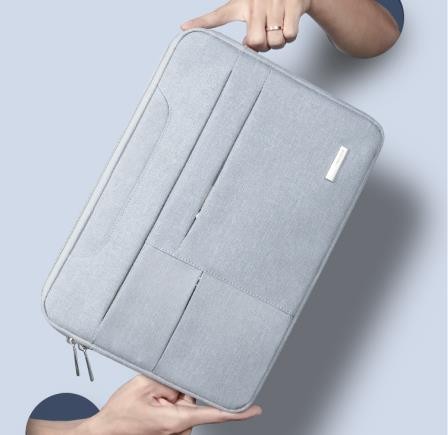 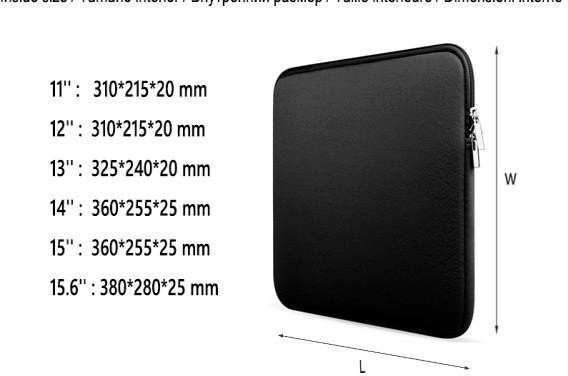 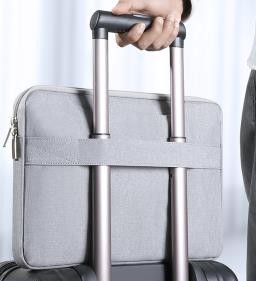 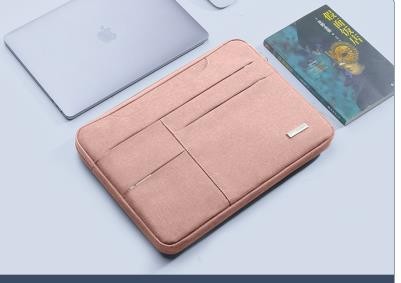 SERTİFİKA A.2.4	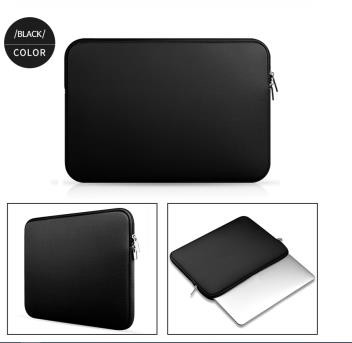 Örnek: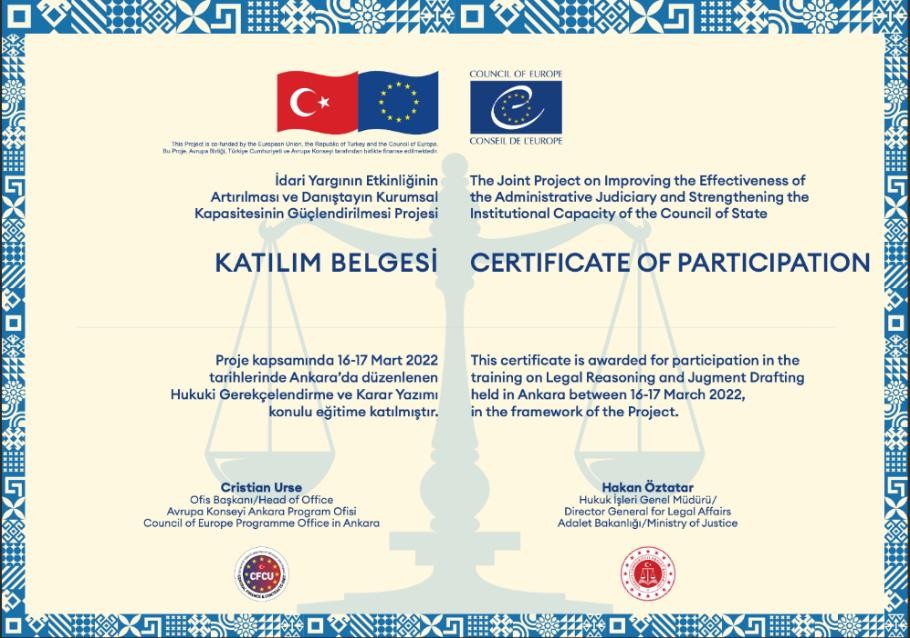 KATILIMCI ÇANTASIÖrnek: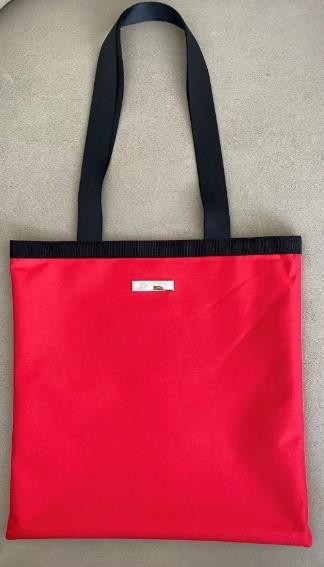 Ebat16x24 cmSayfa730 + kapakBaskı/renkİç sayfalar tek Renkİç Kâğıt70 gr. Ivory KağıtKapakMukavva sıvama kapak, 350 gr. Mat Kuşe + Mat SelefonCiltİplik dikiş, mukavva sıvamaDağıtım4000 adet: 2500 adet Ankara (merkez) ve 1500 adetBölge İdare Mahkemelerinin bulunduğu 8 il1.Istanbul 2. Izmir 3. Samsun 4.Adana 5.Samsun 6.G.Antep 7. Erzurum 8. Konya4000 adet: 2500 adet Ankara (merkez) ve 1500 adetBölge İdare Mahkemelerinin bulunduğu 8 il1.Istanbul 2. Izmir 3. Samsun 4.Adana 5.Samsun 6.G.Antep 7. Erzurum 8. KonyaFiyat/AdetOpsiyonları4000 adetEbat21x28 cmSayfa220 + kapakBaskı/renkKapak + İç Sayfalar 4 Renkİç Kâğıt90 gr. 1. Hamur KağıtKapak250 gr. Mat Kuşe + Mat SelefonCiltAmerikan cilt (İplik dikiş +tutkal)Dağıtım(1500 adet): 1000 adet Ankara (merkez) ve 500 adet Bölgeİdare Mahkemelerinin bulunduğu 8 il1.Istanbul 2. Izmir 3. Samsun 4.Adana 5.Samsun 6.G.Antep 7. Erzurum 8. Konya(1500 adet): 1000 adet Ankara (merkez) ve 500 adet Bölgeİdare Mahkemelerinin bulunduğu 8 il1.Istanbul 2. Izmir 3. Samsun 4.Adana 5.Samsun 6.G.Antep 7. Erzurum 8. KonyaFiyat/AdetOpsiyonları1500 adetFiyat/AdetOpsiyonlarıEbat21x28 cmSayfa160 + kapakBaskı/renkKapak + İç Sayfalar 4 Renkİç Kâğıt90 gr. 1. Hamur KağıtKapak250 gr. Mat Kuşe + Mat SelefonKapak içi baskılıCiltAmerikan cilt (İplik dikiş +tutkal)Dağıtım600 adet (TR) Ankara (merkez)600 adet (TR) Ankara (merkez)Fiyat/AdetOpsiyonları600 adetEbat21x28 cmSayfa184 + kapakBaskı/renkKapak + İç Sayfalar 4 Renkİç Kâğıt90 gr. 1. Hamur KağıtKapak250 gr. Mat Kuşe + Mat SelefonKapak içi baskılıCiltAmerikan cilt (İplik dikiş +tutkal)Dağıtım400 adet (TR) Ankara (merkez)400 adet (TR) Ankara (merkez)Fiyat/AdetOpsiyonları500 adetEbat21x28 cmSayfa88 + kapakBaskı/renkKapak + İç Sayfalar 4 Renkİç Kâğıt90 gr. 1. Hamur KağıtKapak250 gr. Mat Kuşe + Mat SelefonKapak içi baskılıCiltAmerikan cilt (İplik dikiş +tutkal)Dağıtım400 adet (TR) Ankara (merkez)400 adet (TR) Ankara (merkez)Fiyat/AdetOpsiyonları500 adetEbat21x28 cmSayfa192 + kapakBaskı/renkKapak + İç Sayfalar 4 Renkİç Kâğıt90 gr. 1. Hamur KağıtKapak250 gr. Mat Kuşe + Mat SelefonKapak içi baskılıCiltAmerikan cilt (İplik dikiş +tutkal)Dağıtım600 adet (TR) Ankara (merkez)600 adet (TR) Ankara (merkez)Fiyat/AdetOpsiyonları600 adetEbat21x28 cmSayfa92 + kapakBaskı/renkKapak + İç Sayfalar 4 Renkİç Kâğıt90 gr. 1. Hamur KağıtKapak250 gr. Mat Kuşe + Mat SelefonKapak içi baskılıCiltAmerikan cilt (İplik dikiş +tutkal)Dağıtım400  adet (TR) Ankara (merkez)400  adet (TR) Ankara (merkez)Fiyat/AdetOpsiyonları400 adetEbat21x28 cmSayfa172 + kapakBaskı/renkKapak + İç Sayfalar 4 Renkİç Kâğıt90 gr. 1. Hamur KağıtKapak250 gr. Mat Kuşe + Mat SelefonKapak içi baskılıCiltAmerikan cilt (İplik dikiş +tutkal)Dağıtım100 adet (TR) Ankara (merkez)100 adet (TR) Ankara (merkez)Fiyat/AdetOpsiyonları100 adetEbat21x28 cmSayfa220 + kapakBaskı/renkKapak + İç Sayfalar 4 Renkİç Kâğıt90 gr. 1. Hamur KağıtKapak250 gr. Mat Kuşe + Mat SelefonKapak içi baskılıCiltAmerikan cilt (İplik dikiş +tutkal)Dağıtım100 adet (TR) Ankara (merkez)100 adet (TR) Ankara (merkez)Fiyat/AdetOpsiyonları100 adetEbat21x28 cmSayfa224 + kapakBaskı/renkKapak + İç Sayfalar 4 Renkİç Kâğıt90 gr. 1. Hamur KağıtKapak250 gr. Mat Kuşe + Mat SelefonKapak içi baskılıCiltAmerikan cilt (İplik dikiş +tutkal)Amerikan cilt (İplik dikiş +tutkal)Dağıtım100 adet (TR) Ankara (merkez)100 adet (TR) Ankara (merkez)Fiyat/AdetOpsiyonları100 adet Ebat21x28 cmSayfa220 + kapakBaskı/renkKapak + İç Sayfalar 4 Renkİç Kâğıt90 gr. 1. Hamur KağıtKapak250 gr. Mat Kuşe + Mat SelefonKapak içi baskılıCiltAmerikan cilt (İplik dikiş +tutkal)Dağıtım100 adet (TR) Ankara (merkez)100 adet (TR) Ankara (merkez)Fiyat/AdetOpsiyonları100 adetBaskı Rengi4 Renk CMYKEbat23,5x19,5 cmMalzemeKauçuk Taban PVC SelefonluBaskı yönüTek YönKesimÖzel KesimDağıtım100 adet (TR) Ankara (merkez) ve ve 5 farklı şehir100 adet (TR) Ankara (merkez) ve ve 5 farklı şehirFiyat/AdetOpsiyonları100 adetBaskı RenkKırmızıGB32 GBÖzellikTek yönde üzerine baskı/yazıDağıtım100 adet (TR) Ankara (merkez) ve 5 farklı şehir100 adet (TR) Ankara (merkez) ve 5 farklı şehirFiyat/AdetOpsiyonları100 adet MalzemeEndüstriyel Pamuk- SentetikBaskıÜzerine tek yöne baskı/logolu yazıEbat38 x 28 x 3 cmÇanta TipiFermuarlıSertlikYumuşakFonksiyonAşınmaya dayanıklı, hafif, nefes alabilen, anti-statik kumaşOrtada fermuarÖnde tek fermuarlı ilave cepArkada valiz sapına geçen şerit/bantRenkMavi (25) /Yeşil (25)/Bordo (25)/Turuncu (25)Dağıtım100 adet (TR) Ankara (merkez) ve 5 farklı şehir100 adet (TR) Ankara (merkez) ve 5 farklı şehirFiyat/AdetOpsiyonları100 adet (Her bir renkten 25 adet ayrı ayrı olmak üzeretoplam 100 adet)Baskı Rengi4 Renk CMYKEbat21x30 cmKâğıt350 gr. KuşeKesimDüzBaskı yönüTek YönSelefonMatAdet700 adet 700 adet Dağıtım700 adet (TR) Ankara (merkez)700 adet (TR) Ankara (merkez)MalzemeImperteksEbat41,5 x 33,5 x 2 cmAçıklamaAskılıBaskı- Proje adıMetal üzerine proje logolarının olduğu pin.RenkKırmızı-mavi -gri vb farklı renkler olabilirDağıtım 500 adet (TR) Ankara (merkez) (fermuarlı)Fiyat/AdetOpsiyonları500 adet - fermuarlı